INFORMACJA PRASOWAGdańsk, 7 grudnia 2023 roku Prognozy gospodarcze na 2024 r. Eksperci podzielą się nimi podczas 
II Kongresu Instytucji FinansowychW środę 13 grudnia przedstawiciele branży finansowej spotkają się, by podsumować 2023 r. oraz dyskutować o wyzwaniach, które czekają gospodarkę w kolejnych kwartałach. Po raz 18. zostaną również wręczone nagrody w konkursie VERBA VERITATIS.Organizatorem wydarzenia jest Związek Przedsiębiorstw Finansowych w Polsce (ZPF).- Zaproszeni do udziału w debatach eksperci skupią się na kluczowych zagadnieniach, którymi żyje branża finansowa. To chociażby kondycja gospodarki i jej wpływ na wyniki przedsiębiorstw, nowe przepisy prawne zapowiedziane na 2024 r. czy regulacje ESG, które będą miały coraz większy wpływ na funkcjonowanie podmiotów z sektora finansowego - podkreśla Marcin Czugan, prezes ZPF.Seniorzy w świecie fintechów. Nowy raport ZPFPodczas tegorocznego Kongresu Instytucji Finansowych zostanie opublikowany przygotowany przez Komisję ZPF ds. Fintech raport, w którym autorzy odpowiadają na pytanie, jak osoby w wieku 60+ 
w Polsce radzą sobie na rynku nowoczesnych usług finansowych.- To niezwykle ważne zagadnienie. Warto pamiętać o tym, że polskie społeczeństwo się starzeje i już dziś cała branża finansowa powinna szukać sposobów, by odpowiedzieć na to wyzwanie - podkreśla Marcin Czugan. - Podczas debaty na ten temat zostanie poruszona m.in. ważna kwestia, czy dla Seniorów jako wrażliwych konsumentów powinny powstać odrębne regulacje, które będą lepiej chronić ich na rynku usług finansowych - zapowiada.Rynek finansowy w liczbach. Prognozy na 2024 r.Podobnie jak w poprzednim roku, podczas KIF nie zabraknie podsumowań z różnych sektorów branży finansowej za 2023 r. oraz prognoz na 2024 r.Udział debacie makroekonomicznej, moderowanej przez dr. Sławomira Dudka (prezesa Instytutu Finansów Publicznych), zapowiedzieli ekonomiści: Michał Dybuła, (BNP Paribas Bank Polska), 
dr Stanisław Kluza (Instytut Debaty Eksperckiej i Analiz - Quant Tank), dr Ludwik Kotecki (Rada Polityki Pieniężnej), Monika Kurtek (Bank Pocztowy).Konkurs VERBA VERITATIS. Ogłoszenie wynikówPodczas KIF poznamy laureatów już 18. edycji konkursu VERBA VERITATIS, którego organizatorami są ZPF oraz Akademia Leona Koźmińskiego. Do konkursu zgłaszane są prace obronione na uczelniach wyższych (habilitacyjne, doktorskie, magisterskie, licencjackie, inżynierskie, MBA oraz podyplomowe), których tematyka jest poświęcona zagadnieniom m.in. etyki, społecznej odpowiedzialności biznesu i przeciwdziałaniu nadużyciom gospodarczym.Dotychczas, w poprzednich 17 edycjach konkursu, zgłoszono ponad 480 prac studentów 
i doktorantów z kilkudziesięciu uczelni w Polsce.***II Kongres Instytucji Finansowych rozpocznie się w środę 13 grudnia o godzinie 10:30 w Centrum Nauki Kopernik w Warszawie (Wybrzeże Kościuszkowskie 20).Szczegóły, w tym tematy debat i nazwiska ich uczestników, zostały opublikowane na stronie: https://zpf.pl/kongres-instytucji-finansowych/W dniu Kongresu zachęcamy do śledzenia relacji z wydarzenia, które będą publikowane na profilu LinkedIn ZPF: https://www.linkedin.com/company/zpf/Przedstawicieli mediów zainteresowanych komentarzami lub akredytacjami zapraszamy do kontaktu na adres: media@zpf.pl***Związek Przedsiębiorstw Finansowych w Polsce to organizacja pracodawców w branży finansowej. 
W skład ZPF wchodzi obecnie blisko 100 podmiotów reprezentujących najważniejsze sektory rynku. To m.in. banki, ubezpieczyciele, instytucje pożyczkowe, biura informacji gospodarczej, pośrednicy finansowi, podmioty zarządzające wierzytelnościami, organizatorzy crowdfundingu udziałowego.Od ponad 20 lat ZPF działa na rzecz rozwoju rynku finansowego w Polsce i podnoszenia standardów etycznych w branży. ZPF występuje aktywnie jako partner społeczny w polskich i unijnych procesach legislacyjnych. ZPF należy do Rady Rozwoju Rynku Finansowego, powołanej przez Ministra Finansów Rzeczypospolitej Polskiej, a także reprezentuje polskie instytucje finansowe w UE.ZPF ma w swoim dorobku badawczym kilkaset raportów branżowych. Organizuje kongresy, szkolenia 
i wiele innych projektów dla przedstawicieli branży finansowej.Prezesem ZPF jest Marcin Czugan, radca prawny. W latach 2015-2017 przewodniczył Komitetowi Prawno-Politycznemu EUROFINAS (European Federation of Finance House Associations) w Brukseli, największej organizacji zrzeszającej kredytodawców kredytu konsumenckiego w Europie. Obecnie wchodzi również 
w skład jej zarządu.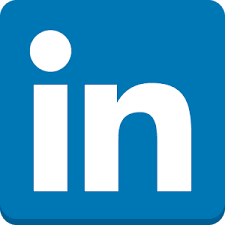 http://www.linkedin.com/company/zpf